О внесении изменений в постановление администрации Калининского сельского поселения Вурнарского района Чувашской Республики от 01 февраля 2021 года N 5 «Об утверждении бюджетного прогноза Калининского сельского поселения Вурнарского района Чувашской Республики»В соответствии со статьей 34.1 решения Собрания депутатов Калининского сельского поселения Вурнарского района Чувашской Республики от 10 сентября 2014 года № 47-4 «Об утверждении Положения «О регулировании бюджетных правоотношений в  Калининском сельском поселении Вурнарского района Чувашской Республики»» администрация Калининского сельского поселения Вурнарского района Чувашской Республики постановляет:1. Внести в бюджетный прогноз Калининского сельского поселения Вурнарского района Чувашской Республики на период до 2026 года, утвержденный постановлением администрации  Калининского сельского поселения Вурнарского района Чувашской Республики от 01 февраля 2021 года N 5 «Об утверждении бюджетного прогноза Калининского сельского поселения Вурнарского района Чувашской Республики»  (далее - бюджетный прогноз до 2026 года), следующие изменения:в подразделе 3.1. «Основные подходы к формированию доходов бюджета Калининского сельского поселения Вурнарского района Чувашской Республики до 2026 год» раздела III таблицу в абзаце 14  изложить в следующей редакции:                                                                                                              «Таблица Структура доходовбюджета Калининского сельского поселения Вурнарского района Чувашской Республики на период до 2026 годаприложение 1 признать утратившим силу;приложение 2 и приложение 3 считать приложениями 1 и 2 соответственно и изложить в редакции согласно приложениям  1 и 2 к настоящему постановлению. 2. Настоящее постановление вступает в силу после его официального опубликования.ЧĂВАШ РЕСПУБЛИКИВАРНАР РАЙОНĚ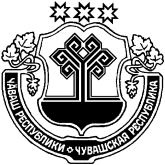 ЧУВАШСКАЯ РЕСПУБЛИКА ВУРНАРСКИЙ РАЙОН НУРАС ЯЛ ПОСЕЛЕНИЙĚН АДМИНИСТРАЦИЙĚ ЙЫШАНУ«10» января  2022 № 2Нурас салиАДМИНИСТРАЦИЯ КАЛИНИНСКОГО СЕЛЬСКОГО ПОСЕЛЕНИЯ ПОСТАНОВЛЕНИЕ«10» января 2022 № 2село КалининоНаименование показателягодыгодыгодыгодыНаименование показателя2021202220232026Собственные доходы, всего, тыс. рублей3197,82784,03351,03351,0из них:налог на доходы физических лиц, тыс. рублей400,0410,0977,0977,0доля в общем объеме собственных доходов, %12,514,729,229,2акцизы, тыс. рублей730,0800,0800,0800,0доля в общем объеме собственных доходов, %22,828,723,923,9земельный налог, тыс. рублей750,0490,0490,0490,0доля в общем объеме собственных доходов, %23,517,614,614,6налог на имущество физических лиц, тыс. рублей451,0370,0370,0370,0доля в общем объеме собственных доходов, %14,113,311,011,0Глава Калининского сельского поселения Вурнарского района:                                                 О.Н.СмирноваПриложение 2Приложение 2Приложение 2Приложение 2Приложение 2Приложение 2Приложение 2к бюджетному прогнозу Калининского сельского поселения  Вурнарского района Чувашской Республики до 2026 годак бюджетному прогнозу Калининского сельского поселения  Вурнарского района Чувашской Республики до 2026 годак бюджетному прогнозу Калининского сельского поселения  Вурнарского района Чувашской Республики до 2026 годак бюджетному прогнозу Калининского сельского поселения  Вурнарского района Чувашской Республики до 2026 годак бюджетному прогнозу Калининского сельского поселения  Вурнарского района Чувашской Республики до 2026 годак бюджетному прогнозу Калининского сельского поселения  Вурнарского района Чувашской Республики до 2026 годак бюджетному прогнозу Калининского сельского поселения  Вурнарского района Чувашской Республики до 2026 годаПоказатели финансового обеспечения муниципальных программ Калининского сельского поселения Вурнарского района до 2026 годаПоказатели финансового обеспечения муниципальных программ Калининского сельского поселения Вурнарского района до 2026 годаПоказатели финансового обеспечения муниципальных программ Калининского сельского поселения Вурнарского района до 2026 годаПоказатели финансового обеспечения муниципальных программ Калининского сельского поселения Вурнарского района до 2026 годаПоказатели финансового обеспечения муниципальных программ Калининского сельского поселения Вурнарского района до 2026 годаПоказатели финансового обеспечения муниципальных программ Калининского сельского поселения Вурнарского района до 2026 годаПоказатели финансового обеспечения муниципальных программ Калининского сельского поселения Вурнарского района до 2026 годаПоказатели финансового обеспечения муниципальных программ Калининского сельского поселения Вурнарского района до 2026 годаПоказатели финансового обеспечения муниципальных программ Калининского сельского поселения Вурнарского района до 2026 годаПоказатели финансового обеспечения муниципальных программ Калининского сельского поселения Вурнарского района до 2026 годаПоказатели финансового обеспечения муниципальных программ Калининского сельского поселения Вурнарского района до 2026 годаПоказатели финансового обеспечения муниципальных программ Калининского сельского поселения Вурнарского района до 2026 годаПоказатели финансового обеспечения муниципальных программ Калининского сельского поселения Вурнарского района до 2026 годатыс.рублейтыс.рублейтыс.рублейНаименование показателяГодыГодыГодыГодыГодыГодыГодыГодыГодыГодыГодыГодыГодыГодыГодыНаименование показателя2019 (отчет)2020202120212022202220232023202420242025202520262026202612344556677888Обеспечение общественного порядка и противодействие преступности38,400,000,000,000,000,000,000,000,000,000,000,000,000,000,00в том числе за счет:федеральных средств0,000,000,000,000,000,000,000,000,000,000,000,000,000,000,00республиканских средств0,000,000,000,000,000,000,000,000,000,000,000,000,000,000,00собственных средств38,400,000,000,000,000,000,000,000,000,000,000,000,000,000,00Развитие жилищного строительства и сферы жилищно-коммунального хозяйства 0,000,000,000,000,000,000,000,000,000,000,000,000,000,000,00в том числе за счет:федеральных средств0,000,000,000,000,000,000,000,000,000,000,000,000,000,000,00республиканских средств0,000,000,000,000,000,000,000,000,000,000,000,000,000,000,00собственных средств0,000,000,000,000,000,000,000,000,000,000,000,000,000,000,00Социальная поддержка граждан17,0013,20124,10124,10120,00120,00120,00120,00120,00120,00120,00120,00120,00120,00120,00в том числе за счет:федеральных средств0,000,000,000,000,000,000,000,000,000,000,000,000,000,000,00республиканских средств0,000,000,000,000,000,000,000,000,000,000,000,000,000,000,00собственных средств17,0013,20124,10124,10120,00120,00120,00120,00120,00120,00120,00120,00120,00120,00120,00Развитие культуры и туризма1 965,702 658,703 832,203 832,202 052,302 052,301 838,801 838,801 639,901 639,901 639,901 639,901 639,901 639,901 639,90в том числе за счет:федеральных средств0,000,000,000,000,000,000,000,000,000,000,000,000,000,000,00республиканских средств0,00600,000,000,000,000,000,000,000,000,000,000,000,000,000,00собственных средств1 965,702 058,703 832,203 832,202 052,302 052,301 838,801 838,801 639,901 639,901 639,901 639,901 639,901 639,901 639,90Развитие физической культуры и спорта0,000,0095,1095,103,003,003,003,003,003,003,003,003,003,003,00в том числе за счет:федеральных средств0,000,000,000,000,000,000,000,000,000,000,000,000,000,000,00республиканских средств0,000,000,000,000,000,000,000,000,000,000,000,000,000,000,00собственных средств0,000,0095,1095,103,003,003,003,003,003,003,003,003,003,003,00Содействие занятости населения0,000,000,000,000,000,000,000,000,000,000,000,000,000,000,00в том числе за счет:федеральных средств0,000,000,000,000,000,000,000,000,000,000,000,000,000,000,00республиканских средств0,000,000,000,000,000,000,000,000,000,000,000,000,000,000,00собственных средств0,000,000,000,000,000,000,000,000,000,000,000,000,000,000,00Развитие образования0,000,000,000,000,000,000,000,000,000,000,000,000,000,000,00в том числе за счет:федеральных средств0,000,000,000,000,000,000,000,000,000,000,000,000,000,000,00республиканских средств0,000,000,000,000,000,000,000,000,000,000,000,000,000,000,00собственных средств0,000,000,000,000,000,000,000,000,000,000,000,000,000,000,00Повышение безопасности жизнедеятельности населения и территорий436,00431,00583,80583,80241,50241,50241,50241,50241,50241,50241,50241,50241,50241,50241,50в том числе за счет:федеральных средств0,000,000,000,000,000,000,000,000,000,000,000,000,000,000,00республиканских средств0,000,000,000,000,000,000,000,000,000,000,000,000,000,000,00собственных средств436,00431,00583,80583,80241,50241,50241,50241,50241,50241,50241,50241,50241,50241,50241,50Развитие сельского хозяйства и регулирование рынка сельскохозяйственной продукции, сырья и продовольствия 464,300,00131,30131,30949,60949,60949,60949,60845,20845,20845,20845,20845,20845,20845,20в том числе за счет:федеральных средств0,000,000,000,000,000,000,000,000,000,000,000,000,000,000,00республиканских средств261,600,00128,00128,00854,70854,70854,70854,70760,70760,70760,70760,70760,70760,70760,70собственных средств202,700,003,303,3094,9094,9094,9094,9084,5084,5084,5084,5084,5084,5084,50Экономическое развитие и инновационная экономика0,000,004 724,704 724,700,000,000,000,000,000,000,000,000,000,000,00в том числе за счет:федеральных средств0,000,000,000,000,000,000,000,000,000,000,000,000,000,000,00республиканских средств0,000,004 724,704 724,700,000,000,000,000,000,000,000,000,000,000,00собственных средств0,000,000,000,000,000,000,000,000,000,000,000,000,000,000,00Развитие транспортной системы 1 847,201 469,5014 322,9014 322,901 820,201 820,201 820,201 820,201 820,201 820,201 820,201 820,201 820,201 820,201 820,20в том числе за счет:федеральных средств0,000,000,000,000,000,000,000,000,000,000,000,000,000,000,00республиканских средств1 276,80728,604 063,404 063,401 020,201 020,201 020,201 020,201 020,201 020,201 020,201 020,201 020,201 020,201 020,20собственных средств570,40740,9010 259,5010 259,50800,00800,00800,00800,00800,00800,00800,00800,00800,00800,00800,00Управление общественными финансами и муниципальным долгом541,10198,60579,00579,00235,80235,80244,50244,50254,90254,90254,90254,90254,90254,90254,90в том числе за счет:федеральных средств541,10198,60569,00569,00234,80234,80243,50243,50253,90253,90253,90253,90253,90253,90253,90республиканских средств0,000,000,000,000,000,000,000,000,000,000,000,000,000,000,00собственных средств0,000,0010,0010,001,001,001,001,001,001,001,001,001,001,001,00Развитие потенциала муниципального управления2 168,002 500,4014 116,4014 116,402 752,602 752,602 602,602 602,602 602,602 602,602 602,602 602,602 602,602 602,602 602,60в том числе за счет:федеральных средств0,000,000,000,000,000,000,000,000,000,000,000,000,000,000,00республиканских средств0,000,00320,00320,000,000,000,000,000,000,000,000,000,000,000,00собственных средств2 168,002 500,4013 796,4013 796,402 752,602 752,602 602,602 602,602 602,602 602,602 602,602 602,602 602,602 602,602 602,60Цифровое общество Чувашии18,000,000,000,000,000,000,000,000,000,000,000,000,000,000,00в том числе за счет:федеральных средств0,000,000,000,000,000,000,000,000,000,000,000,000,000,000,00республиканских средств0,000,000,000,000,000,000,000,000,000,000,000,000,000,000,00собственных средств18,000,000,000,000,000,000,000,000,000,000,000,000,000,000,00Развитие земельных и имущественных отношений134,80100,50530,00530,00150,00150,00150,00150,00150,00150,00150,00150,00150,00150,00150,00в том числе за счет:федеральных средств0,000,000,000,000,000,000,000,000,000,000,000,000,000,000,00республиканских средств0,000,000,000,000,000,000,000,000,000,000,000,000,000,000,00собственных средств134,80100,50530,00530,00150,00150,00150,00150,00150,00150,00150,00150,00150,00150,00150,00Формирование современной городской среды953,603 299,4043 135,5043 135,503 296,603 296,602 452,802 452,802 173,902 173,902 173,902 173,902 173,902 173,902 173,90в том числе за счет:федеральных средств0,000,007 744,807 744,800,000,000,000,000,000,000,000,000,000,000,00республиканских средств0,002 754,6023 020,8023 020,800,000,000,000,000,000,000,000,000,000,000,00собственных средств953,60544,8012 369,9012 369,903 296,603 296,602 452,802 452,802 173,902 173,902 173,902 173,902 173,902 173,902 173,90Обеспечение граждан в Чувашской Республике доступным и комфортным жильем0,000,006 390,106 390,100,000,000,000,000,000,000,000,000,000,000,00в том числе за счет:федеральных средств0,000,000,000,000,000,000,000,000,000,000,000,000,000,000,00республиканских средств0,000,003 505,103 505,100,000,000,000,000,000,000,000,000,000,000,00собственных средств0,000,002 885,002 885,000,000,000,000,000,000,000,000,000,000,000,00Модернизация и развитие сферы жилищно-коммунального хозяйства16,90509,504 917,104 917,1012,0012,0012,0012,0012,0012,0012,0012,0012,0012,0012,00в том числе за счет:федеральных средств0,000,000,000,000,000,000,000,000,000,000,000,000,000,000,00республиканских средств0,000,000,000,000,000,000,000,000,000,000,000,000,000,000,00собственных средств16,90509,504 917,104 917,1012,0012,0012,0012,0012,0012,0012,0012,0012,0012,0012,00Развитие потенциала природно-сырьевых ресурсов и повышение экологической безопасности2,804,902,902,906,006,006,006,006,006,006,006,006,006,006,00в том числе за счет:федеральных средств0,000,000,000,000,000,000,000,000,000,000,000,000,000,000,00республиканских средств0,000,000,000,000,000,000,000,000,000,000,000,000,000,000,00собственных средств2,804,902,902,906,006,006,006,006,006,006,006,006,006,006,00Комплексное развитие сельских территорий Чувашской Республики0,002 316,507 455,007 455,000,000,000,000,000,000,000,000,000,000,000,00в том числе за счет:федеральных средств0,00,000,000,000,000,000,000,000,000,000,000,000,000,000,00республиканских средств0,01 709,904 377,104 377,100,000,000,000,000,000,000,000,000,000,000,00собственных средств0,0606,603 077,903 077,900,000,000,000,000,000,000,000,000,000,000,00Развитие строительного комплекса и архитектуры 0,00,02040,02040,00,00,00,00,00,00,00,00,00,00,00,0в том числе за счет:федеральных средств0,00,000,000,000,000,000,000,000,000,000,000,000,000,000,00республиканских средств0,00,000,000,000,000,000,000,000,000,000,000,000,000,000,00собственных средств0,00,002 040,002 040,000,000,000,000,000,000,000,000,000,000,000,00Итого8 603,8013 502,20102 980,10102 980,1011 639,6011 639,6010 441,0010 441,009 869,209 869,209 869,209 869,209 869,209 869,209 869,20